Google Pay - pytania i odpowiedzi 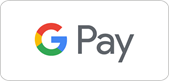 Jak działa Google Pay?Google Pay to szybki i prosty sposób płacenia w milionach miejsc. Po dodaniu karty możesz:Płacić telefonem w sklepach stacjonarnych lub środkach transportu publicznego.Płacić w aplikacjach lub na stronach internetowych.Jak skonfigurować Google Pay?Konfiguracja Google Pay zajmuje tylko kilka minut.Pobierz aplikację z Google Play Zaloguj się na swoje konto Google i dodaj formę płatności.Jeśli chcesz korzystać z Google Pay w sklepach stacjonarnych, sprawdź czy Twój telefon ma moduł NFC.To wszystko. Możesz już płacić za pomocą aplikacji.Czy muszę dodawać pieniądze do Google Pay?Nie musisz dodawać pieniędzy do Google Pay, aby płacić za pomocą aplikacji. Wystarczy, że dodasz formę płatności, np. kartę debetową lub kredytową. Z Google Pay płacisz tak jak zwykle gdy korzystasz ze swojej karty płatniczej.Co się stało z Androidem Pay i Google Wallet?Android Pay i Google Wallet są teraz częścią Google Pay. Wszystko to, co można było robić za pomocą tych aplikacji, jest teraz możliwe w Google Pay, na przykład płatności w sklepach stacjonarnych, w internecie czy też przechowywanie kart lojalnościowych. Gdzie można korzystać z Google PayZ Google Pay możesz korzystać w milionach sklepów i aplikacji oraz na całym mnóstwie stron internetowych. Sprawdź, jak możesz się dowiedzieć, gdzie akceptowane są takie płatności. W sklepach - sklepy, w których można korzystać z Google Pay, nie muszą być oznaczone logo Google Pay. Jeśli sklep akceptuje płatności zbliżeniowe, możesz w nim płacić za pomocą telefonu.W aplikacjach i na stronach internetowych - płać za pomocą Google Pay w każdym miejscu, gdzie zobaczysz to logo. Jak korzystać z Google PayPłatności w sklepach lub środkach transportu publicznego- Odblokuj telefon- Przyłóż tylną część telefonu do terminala na kilka sekund- Postępuj według instrukcji widocznych na ekraniePłatności w aplikacjach i na stronach internetowych- Realizując transakcję, wybierz przycisk Google Pay. Wybierz formę płatności i podaj adres dostawy- Potwierdź zamówienieCzy korzystanie z Google Pay jest bezpieczne?Google Pay chroni dane Twojej karty dzięki kilku warstwom zabezpieczeń – korzystamy z jednej z najbardziej zaawansowanych infrastruktur ochrony danych na świecie, tak by Twoje konto było bezpieczne. Podczas płatności w sklepach Google Pay nie wykorzystuje rzeczywistego numeru Twojej karty, dzięki czemu dane są chronione. Informacje związane z rozwiązywanie problemów dot. korzystania z Google Pay, a także z zarządzaniem formami płatności dostępne są również na stronie Google Pay